Развивающее занятие с детьми средней группы.Цели и задачи: - учить выделять свойства предмета (цвет, форма);- формировать умение ориентироваться на плоскости и по отношению к объекту; - учить конструировать объекты по показу и по образцу;- учить слушать  и выполнять инструкцию из 2-3 действий;- тренировать зрительную и слуховую память, концентрацию внимания; - создавать положительный эмоциональный настрой.Словарная работа: части тела, мебель, одежда. Употребление слов «одеть», «надеть».Материалы:Демонстрационный: Ларчик, 3 веревочки, «Соты (из ковролина) на Ларчик».Раздаточный: Игра «Соты», корзинка для деталей.Ход занятия:Педагог: Здравствуйте, дети. Сегодня мы поиграем в волшебную игру «Чудо-соты» (показывает игру). Вы верите, что она волшебная? С её помощью мы научим двигаться человечка.Посмотрите, мой человечек уже пришел (показывает на Ларчик, где уже выложен человечек). Рассмотрите его, из чего он сделан? (из фигур, из деталек). С помощью какой фигуры сделана голова? (синей, овала, овальной). Голова – это синий овал. Сколько овалов мне понадобилось? (один). Аналогичные вопросы задаются про туловище (два оранжевых прямоугольника), руки (два оранжевых треугольника), ноги (две желтых «сложных» детали). Человечек опечален – у него нет друзей. Садитесь за столы и сделайте таких же человечков (дети садятся, на столах у каждого игра соты и корзинка для деталей).Инструкция: Переложите детали сот в корзинку, переверните «полянку-Соты» вертикально (показывает) и выложите человечка.Пока дети выкладывают человечка, педагог задает вопросы: «Полина, назови форму фигуры для рук (треугольник). Дима, какого цвета фигура для головы (синего) и т.д.» Педагог: Красивые получились человечки. Сейчас мы научим их двигать руками. Перекладывать можно только треугольники.Примечание: дальнейшие инструкции должны быть краткими, можно использовать жесты, чтобы не терять линию сюжета.Педагог произносит текст и по тексту меняет положение рук человечка на ларчике, дети выполняют преобразования за столами.Человечек спал (руки вниз вдоль туловища),Проснулся (перевернуть треугольники, «локти» вниз),Поднял руки,Потянулся (одна рука вверх, другая вниз),Посмотрел тот час кругом (руки в стороны)И увидел весь свой дом…Инструкция: уберите все детали в корзинку, положите полянку горизонтально (показывает) и делайте вместе со мной.В центре стол на толстой ножке,Слева стул,У стула  - кошка,На столе большая ваза(Не сложить такую сразу),Справа мягкая кровать, На которой сладко спать.В результате (на Ларчике и на столах) получается картинка.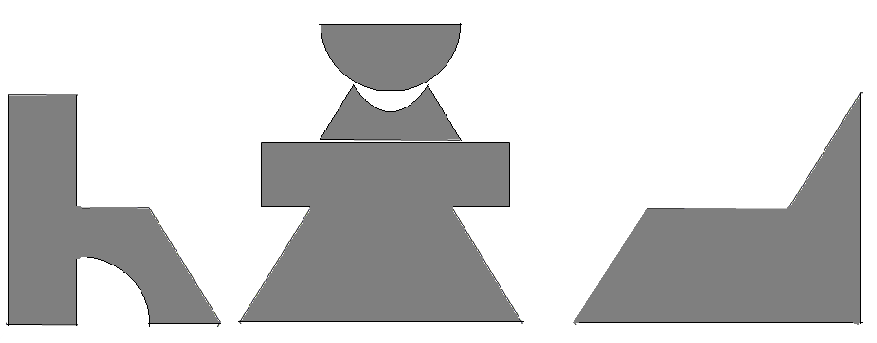 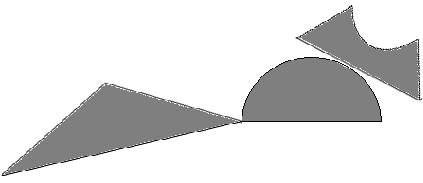 Педагог на последних словах кладет руки под голову и «засыпает». Дети повторяют движение.Физкультминутка: Педагог: Встаньте за своими стульями (педагог повторно проговаривает первую часть текста, дети выполняют соответствующие движения). Садитесь.Дополнительно: Как назвать одним словом стол, стул и кровать?Теперь я начну предложение, а вы поможете мне закончить и покажете на этот предмет.В центре (стол) на толстой ножке,Слева (стул)У стула   (кошка),На столе большая (ваза)(Не сложить такую сразу),Справа мягкая (кровать),На которой сладко спать.Инструкция: переложите все детали в корзинку, поверните полянку вертикально и опять выложите человечка (по памяти). Пока дети выполняют задание, педагог на ларчике выкладывает «лабиринт»: голова, туловище и ноги человечка (человечка на ларчике пока нет, он появится только после того, как дети выполнят задание) с помощью веревочек соединяются с деталями «головным убором (синяя маленькая деталь)», «юбкой (зеленая трапеция)», «обувью (два желтых полукруга)». Педагог: Наш человечек уже проснулся, умылся, сделал зарядку. Теперь ему нужно одеться. «Пройдите» глазами по веревочке и скажите, что он хочет надеть себе на голову (первый ответивший выходит к ларчику и проводит указательным пальцем по веревочке, можно с закрытыми глазами. Берет деталь и кладет сверху на овал.) и т.д. Дети накладывают соответствующие детали на своих человечков.Педагог: Человечек пошел гулять. Светит солнце, погода хорошая, он улыбается (дети улыбаются). Пальчиковая игра: Вдруг пошел дождь. Сначала медленно (педагог и дети медленно барабанят пальцами по столу), потом все быстрее и сильнее.Человечек промок, помогите ему переодеться. Оденьте на него другую одежду (дети сами придумывают наряд и рассказывают, что они надели на человечка).Дополнительно: Как назвать одним словом юбку, брюки, платье, шляпу и т.д.? (Перечислить предложенные предметы одежды.)Человечку очень понравилось с вами играть. А вам? Теперь вы поверили, что игра «Соты» волшебная?Переложите детали в корзинку и соберите соты. В следующий раз мы придумаем другую игру, а сейчас мы с человечком говорим вам спасибо и до свидания. 